Oregon Tribal Student Grant Sample Student Email 1- DetailedSubject line: Apply Now for the Newly Launched Oregon Tribal Student GrantAre you an enrolled Oregon tribal member going to college and need money for college for the 2022-23 academic year? Apply today for the Oregon Tribal Student Grant!  This new grant program is expected to pay for most or all public college-related expenses—including tuition, housing, books, and other costs not covered by other grants—for eligible Oregon tribal students. It can be applied toward undergraduate or graduate study at Oregon public colleges and universities as well as eligible private non-profit institutions, where award amounts can go up to the public institution maximum level, in the upcoming 2022-23 school year. See eligible Oregon college or universities here. After all federal and state grants and scholarships have been applied, the Oregon Tribal Student Grant can be used toward your remaining cost of attendance.To be eligible for the program students must be an enrolled member of one of the nine federally recognized tribes in Oregon:Burns Paiute TribeConfederated Tribes of Coos, Lower Umpqua and Siuslaw IndiansConfederated Tribes of Grand RondeConfederated Tribes of Siletz IndiansConfederated Tribes of the Umatilla Indian ReservationConfederated Tribes of Warm SpringsCoquille Indian TribeCow Creek Band of Umpqua Tribe of IndiansKlamath TribesStudents must also be enrolled or accepted for enrollment at an Oregon college or university and a valid FAFSA or ORSAA for the 2022-23 academic year. Additional eligibility information can be found on the Oregon Tribal Student Grant website. . tudents must have a valid 2022-23 FAFSA or ORSAA and submit an application. If you have questions or need additional information you can call (541) 687-7400 or email PublicPrograms@hecc.oregon.gov.The Oregon Tribal Student Grant is an exciting opportunity to get money for college. Apply today.Oregon Tribal Student Grant Sample Student Email 2- SimplifiedSubject line: Apply Now for the Newly Launched Oregon Tribal Student GrantAre you an enrolled Oregon tribal member going to college and need money for college for the 2022-23 academic year? Apply today for the Oregon Tribal Student Grant!  This new grant program is expected to pay for most or all public college-related expenses—including tuition, housing, books, and other costs not covered by other grants— for eligible Oregon tribal students. It can be applied toward undergraduate or graduate study at Oregon public colleges and universities as well as eligible private non-profit institutions, where award amounts can go up to the public institution maximum level, in the upcoming 2022-23 school year. See eligible Oregon college or universities here.If you have questions you can call (541) 687-7400 or email PublicPrograms@hecc.oregon.gov. The Oregon Tribal Student Grant is an exciting opportunity to get money for college. Apply today.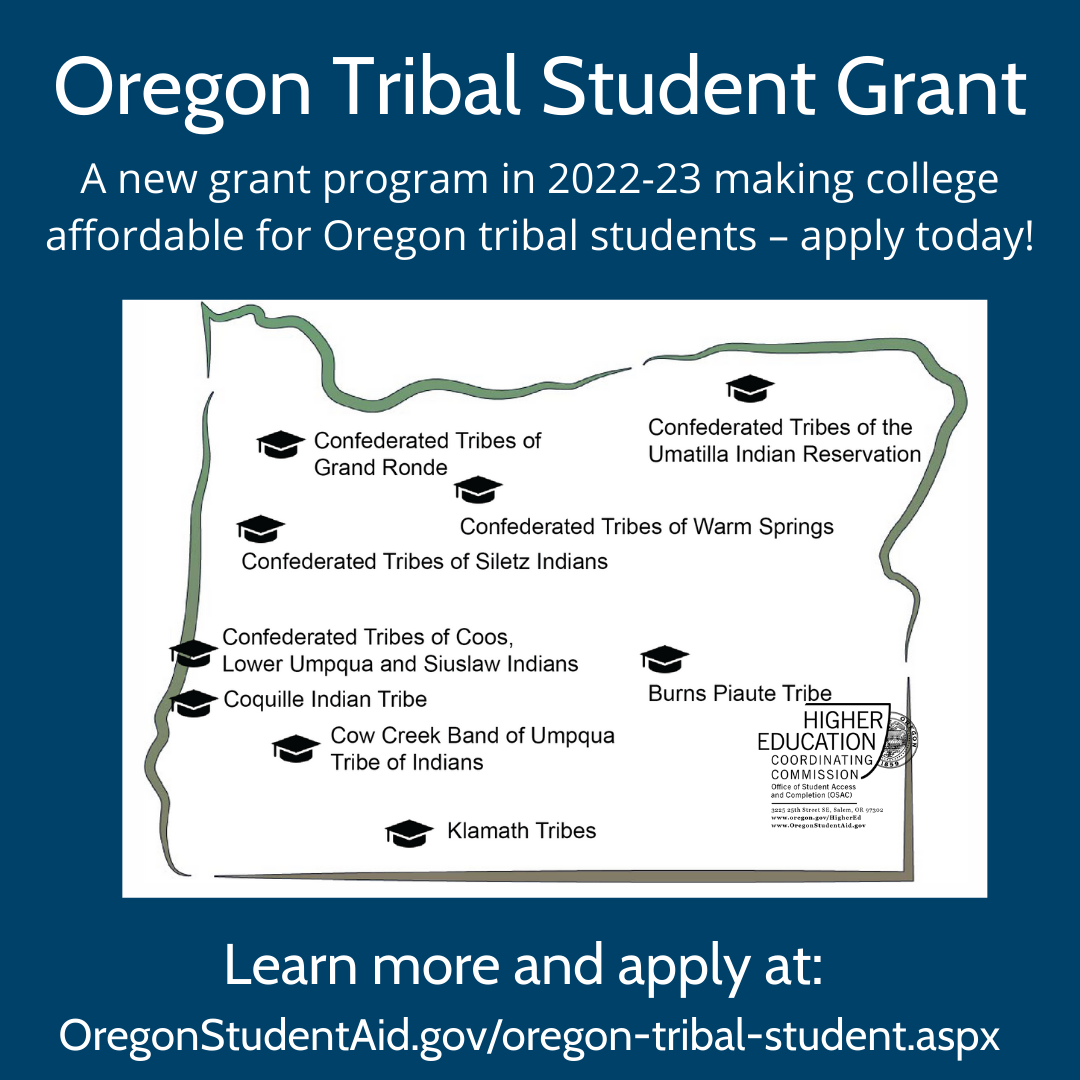 